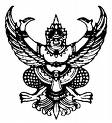 ประกาศองค์การบริหารส่วนตำบลทอนหงส์
   เรื่อง  ผลการดำเนินการตามแผนปฏิบัติการทุจริต  4 ปี (พ.ศ.2561 – 2564) อบต.ทอนหงส์ประจำปีงบประมาณ  2563  รอบ  12  เดือน-----------------------------  		ตามที่องค์การบริหารส่วนตำบลทอนหงส์ได้ประกาศใช้แผนปฏิบัติการป้องกันการทุจริต  4  ปี (พ.ศ.2561 – 2564)  นั้น		บัดนี้ องค์การบริหารส่วนตำบลทอนหงส์ได้ดำเนินการตามแผนปฏิบัติการทุจริต  4 ปี (พ.ศ.2561 – 2564) ประจำปีงบประมาณ  2563  รอบ  12  เดือน  ซึ่งปรากฏผลการดำเนินการดังนี้  	1.โครงการ / กิจกรรม / มาตรการ / แนวปฏิบัติงานขององค์การบริหารส่วนตำบล   ทอนหงส์ตามแผนปฏิบัติการป้องกันการทุจริต  4  ปี (พ.ศ.2561 – 2564) ประจำปีงบประมาณ  2563 รอบ  12  เดือน  จำนวน  49  รายการ  งบประมาณ  70,000  บาท          	2.โครงการ / กิจกรรม / มาตรการ / แนวปฏิบัติงานขององค์การบริหารส่วนตำบล   ทอนหงส์ตามแผนปฏิบัติการป้องกันการทุจริต  4  ปี (พ.ศ.2561 – 2564) ที่ดำเนินการแล้วเสร็จประจำปีงบประมาณ พ.ศ.2563 รอบ  12  เดือน  จำนวน  44  รายการ คิดเป็น  ร้อยละ  89.80           	3.โครงการ / กิจกรรม / มาตรการ / แนวปฏิบัติงานขององค์การบริหารส่วนตำบล   ทอนหงส์ตามแผนปฏิบัติการป้องกันการทุจริต  4  ปี (พ.ศ.2561 – 2564) ที่ไม่สามารถดำเนินการได้ในปีงบประมาณ พ.ศ.2563 รอบ  12  เดือน  จำนวน  5  รายการ  คิดเป็น  ร้อยละ  10.20          	4.งบประมาณที่ใช้ดำเนินการโครงการตามแผนปฏิบัติการทุจริต  4 ปี (พ.ศ.2561 – 2564) ประจำปีงบประมาณ  พ.ศ. 2563  รอบ  12  เดือน  จำนวน  60,465  บาท คิดเป็นร้อยละ  86.42  ของงบประมาณตามแผน	จึงประกาศให้ทราบโดยทั่วกัน                                                     ประกาศ ณ วันที่  5  เดือน  ตุลาคม  พ.ศ. ๒๕๖3	                                                              อนุวัฒน์  วรรณรัตน์                                                   (นายอนุวัฒน์  วรรณรัตน์)
                                                   รองปลัดองค์การบริหารส่วนตำบล  รักษาราชการแทน
                                                     ปลัดองค์การบริหารส่วนตำบล ปฏิบัติหน้าที่
                                                       นายกองค์การบริหารส่วนตำบลทอนหงส์